УТВЕРЖДАЮ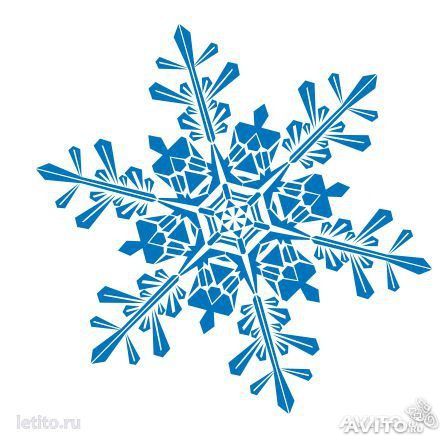 Директор МБУК «ЦБС Дубровского района»__________В.А. ЖеленковаВ феврале месяце Межпоселенческая библиотека приглашает на следующие мероприятия:ПонедельникВторникСредаЧетвергПятницаСубботаВоскресенье1Выходной день2                                                                                               «Правовая помощь»Выставка - информация3«Сто шагов в прошлое»Книжная выставка серии «100 великих»4«Новинки литературы»Радиообзор5«Кино: многоликое и неисчерпаемое»Кинематографический час678Выходной день9«Почитаем всей семьёй»Выставка – совет10«Стихи мои – свидетели живые…»Выставка  - портретк 110-летию со дня рождения М. Джалиля11«Всем любящим и любимым»Выставка – информацияко дню святого Валентина12«Праздник любящих сердец» Литературно – музыкальная композицияко Дню Святого Валентина131415Выходной день16«Чародей слова образного»Выставка – портрет к 185 –летию со дня рождения Н.С. Лескова17«Преступление и наказание»выставка одной книгик 150-летию выхода книги Ф.М. Достоевского18«Во имя павших и живых во имя – всех войн Героев вспомните сейчас…»Встреча поколенийко  Дню защитников Отечества19«Там где память, там слеза»Выставка - память202122Выходной день23Праздничный день24«С книжных страниц на большой экран»Постоянно действующая книжно – иллюстрированная выставка25«Традиции стран мира: Греция»выставка - знакомствов рамках перекрестного года Греции в России26«Великая певица России»Литературно – музыкальный часк 110-летию со дня рождения  К. И. Шульженко272829Выходной день